PLANO DE AULA PRÁTICATAREFA 3  "Função Hash"Tópico no Moodle:  “Tarefa 3 – Uso de Funções Hash”Data:   29-08-2014

Tempo de Aula:   1 horas-aula

Grupo:  <Aluno_1>  ______________________________________________              <Aluno_2>  ______________________________________________ASSUNTO 

Função HashO controle de integridade consiste em assegurar-se de que a mensagem recebida é a enviada pela outra parte e não foi manipulada.Para cumprir com este objetivo utilizam-se funções unidirecionais chamadas funções hash.Unidirecionalidade: conhecido um resumo h(M), deve ser computacionalmente impossível encontrar M a partir do resumo.Compressão: a partir de uma mensagem de qualquer longitude, o resumo h(M) deve ter uma longitude fixa. O normal é que a longitude de h(M) seja menor do que a da mensagem M.Facilidade de cálculo: deve ser fácil calcular h(M) a partir de uma mensagem M.Difusão: o resumo h(M) deve ser uma função complexa de todos os bits da mensagem M: se, se modifica um só bit da mensagem M, o hash h(M) deveria mudar a metade dos seus bits aproximadamente.Colisão simples: será computacionalmente impossível, conhecido M, encontrar outro M’ tal que h(M) = h(M’). Isto se conhece como resistência débil às colisões.Colisão forte: será computacionalmente difícil encontrar um par (M, M’) de forma que h(M) = h(M’). Isto se conhece como resistência forte às colisões.Em um primeiro momento é gerado um resumo criptográfico da mensagem através de algoritmos complexos que reduzem qualquer mensagem sempre a um resumo de mesmo tamanho. A este resumo criptográfico se dá o nome de hash.Uma vez que o hash tem tamanho fixo, deduz-se que o número de funções hash possíveis que podem ser geradas é finito, e em contra partida, o número de mensagens que podem ser geradas e enviadas ser infinitas. De fato, é impossível impedir que mensagens diferentes levem a um mesmo hash. Quando se encontram mensagens diferentes com hashes iguais, é dito que foi encontrada uma colisão de hashes. Um algoritmo onde isso foi obtido deve ser abandonado.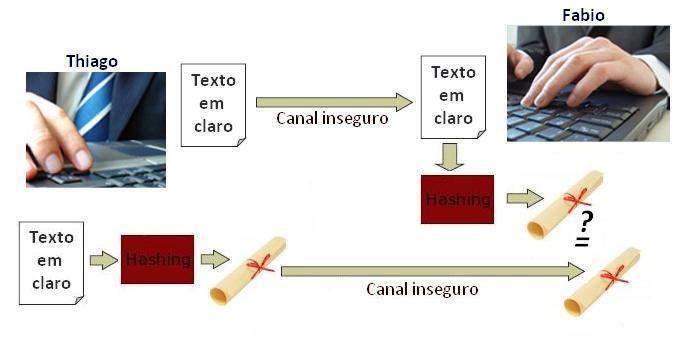 Na transmissão do resumo (hash) pode usar-se também qualquer uma das criptografias já vistas. Uma função que aceita uma mensagem M, de comprimento variável como entrada, e produz uma saída de comprimento fixo. Esta é uma função apenas da mensagem M de entrada. O resultado de uma função hash é também conhecido como resumo de mensagem ou valor hash.
O código hash é uma função de todos os bits da mensagem e oferece a capacidade da detecção de erros: uma mudança em qualquer bit na mensagem, resulta em uma mudança no resultado da função hash. Ver figura 11.5 do livro de Stallings ( pag. 234 e 235).A finalidade de uma função hash é produzir uma “impressão digital” (fingerprint) de um arquivo, mensagem ou blocos de dados. Funções hash são úteis para autenticação de mensagens e verificação da integridade de mensagens. Com essas funções, pode-se usar o método clássico para se produzir assinaturas digitais. Ver o caso (e) em 11.5.Para ser útil para autenticação de mensagens, uma função hash precisa ter as seguintes propriedades:H pode ser aplicada a um bloco de qualquer tamanho.H produz uma saída de comprimento fixo.H(x) é relativamente fácil de calcular x, tornando as implementações de HW e SW práticas.Para qualquer valor h dado, é computacionalmente inviável encontrar x tal que H(x) = h. Ou seja, H é uma função que não tem a sua função inversa H-1. Isso é conhecido como a propriedade unidirecional da função hash.Para qualquer bloco de dado x, é computacionalmente inviável encontrar outro bloco de dado y diferente de x, tal que H(y) = H(x). Isso é conhecido como resistência fraca a colisões.É computacionalmente inviável encontrar qualquer par (x,y) tal que H(x) = H(y). Isso é conhecido como resistência forte a colisões.  Ver o exemplo do ataque do aniversário, entregue em sala de aula.                                                                                                                                                                                                                                                                                                                                                                                                                                                                                                                                                                                                                                                                                                                                                                                                                                                                                                                                                            BIBLIOGRAFIA BÁSICAhttp://www.gta.ufrj.br/grad/09_1/versao-final/assinatura/hash.htmLivro texto: Criptografia e Segurança de Redes, Stallings.  
OBJETIVOS DA AULAConhecer um algoritmos de cálculo de funções Hash.SELEÇÃO DE CONTEÚDO – A PRÁTICASolução Java 1:Uma maneira de se gerar um código hash é usar Java é utilizando a classe java.security.MessageDigest. O método a seguir gera o hash MD5 de uma string:MessageDigest md = MessageDigest.getInstance("MD5");md.update(frase.getBytes());byte[] hashMd5 = md.digest();O hash é retornado como um array de bytes, mostrado no método private static String stringHexa(byte[] bytes) {   StringBuilder s = new StringBuilder();   for (int i = 0; i < bytes.length; i++) {       int parteAlta = ((bytes[i] >> 4) & 0xf) << 4;       int parteBaixa = bytes[i] & 0xf;       if (parteAlta == 0) s.append('0');       s.append(Integer.toHexString(parteAlta | parteBaixa));   }   return s.toString();}Além do MD5, podemos também usar outros algoritmos de hash normalmente presentes nas distribuições da JVM. O exemplo a seguir gera os códigos MD5, SHA-1 e SHA-256 da mesma mensagem:public static byte[] gerarHash(String frase, String algoritmo) {  try {    MessageDigest md = MessageDigest.getInstance(algoritmo);    md.update(frase.getBytes());    return md.digest();  } catch (NoSuchAlgorithmException e) {    return null;  }}public static void main(String[] args) {  String frase = "Quero gerar códigos hash desta mensagem.";  System.out.println(stringHexa(gerarHash(frase, "MD5")));  System.out.println(stringHexa(gerarHash(frase, "SHA-1")));  System.out.println(stringHexa(gerarHash(frase, "SHA-256")));}A saída deste programa será:51408e7592917e916b55f8021a0f7ad3  (MD5 128 bits)5907736c4de6fdd70fcdc7517c3aebd257a1addc  (SHA-1,128 bits)ed40c896d779f946956483d45e9efe08aac6373935d354c2be2136bf05bca42c   (SHA-2, 256 bits)---------------------------------------------------------------------------------------------------Solução Java 2:Java possui o pacote java.security.*. E assim, podemos obter uma impressão digital a partir de uma mensagem. A classe MessageDigest é, de fato, uma classe abstrata, mas podemos continuar obtendo uma instância dela, usando o método getInstance(). Neste método, incluímos uma string, indicando o algoritmo que gostaríamos de usar. Quando o nosso programa já tiver uma instância de MessageDigest, ele poderá começar a leitura de nossa mensagem, um byte por vez, ou como um array de bytes. Quando todos os bytes da mensagem tiverem sido lidos , o método digest() poderá ser chamado para invocar o algoritmo de hash e retornar uma impressão digital (resumo de mensagem). Veja o programa Java:import Java.security.*;
public class Fingerprint {
     public static void main(String [] args){
          MessageDigest md = null;
          String message = “”;
          for (int i=0; i<args.length;i++)
                message = message + “ “ + args[i];
                try {
                       md = MessageDigest.getInstance(“SHA-1”);                }  catch  (NoSuchAlgoritmException  ae)  {}                md.update( message.getBytes());
                byte []  fingerprint = md.digest();                System.out.print(“Fingerprint: “);
                for(int j=0; j<fingerprint.length; j++)
                       System.out.print( (fingerprint[j] + 128) + “  “);
    }
}Execute este programa, entrando com uma mensagem M, usando argumentos de linha de comando. Anote seu hash. Entre com a sua mensagem M’, ligeiramente alterada em M. O que você observa, comparando os valores hash calculados ?-------------------------------------------------------------Ou use a ferramentas que fornecem cálculos de Funções Hash:
HashCalc 
http://www.slavasoft.com/hashcalc/index.htm ADLER 32 HASH CALCULATOR http://www.md5calc.com/adler32 QUESTÕESPara que serve, em segurança, o uso das funções hash ?Vamos supor que uma mensagem M chegue a você e que um hash da mensagem H(M) (resumo da mensagem ou impressão digital) chegue separadamente. Pode-se afirmar que a verificação de integridade da mensagem é segura ?Qual é a deficiência para este método de verificação de integridade ?
Uma deficiência para este método de verificação está relacionada à impressão digital H(M), que foi enviada separadamente da mensagem M. Qual a causa do problema de segurança existente ?            Os algoritmos SHA-1, MD 5 ou outros (SHA-256, SHA-384, SHA-512)     
            estão disponíveis publicamente e, portanto, se alguém interceptar 
            a mensagem M e o H(M), poderá modificar a mensagem M para M’, 
            gerar um nova impressão digital H(M’) e enviar ambas para você. 
            Você não poderá supor que a mensagem M tenha sido alterada. 
Existem alguns algoritmos disponíveis, mais usados, para hash de mensagens:   MD5 (128 bits, ainda considerado útil)  e  o SHA-1(160 bits, considerado excelente). Normalmente, os sites que fornecem arquivos longos para serem transferidos, mencionam estes algoritmos e fornecem os cálculos dos hash para esses arquivos. Existe alguma vantagem nesta forma de fornecimento dos cálculos de hash ?O que pode ser feito para amenizar o problema de envio separado de hashes e mensagens ?

Código de Autenticação de Mensagens (em inglês, MAC) - Veja slides na página da disciplina.MOSTRE SEU EXPERIMENTO   Ao final da aula, deposite sua tarefa no Moodle, no tópico Tarefa 3.O Moodle será fechado a partir de 22:00 na data desta aula. 
É a comprovação de sua participação na Tarefa 3 da disciplina. 